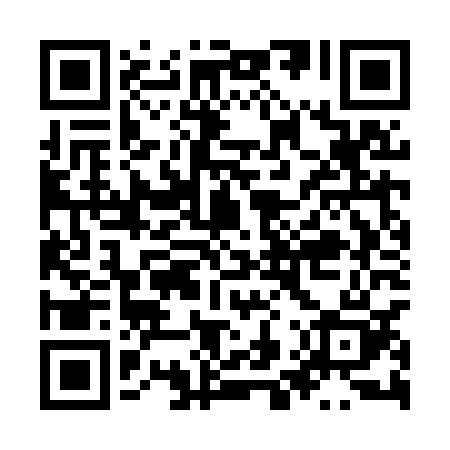 Prayer times for Piaski Pierwsze, PolandMon 1 Apr 2024 - Tue 30 Apr 2024High Latitude Method: Angle Based RulePrayer Calculation Method: Muslim World LeagueAsar Calculation Method: HanafiPrayer times provided by https://www.salahtimes.comDateDayFajrSunriseDhuhrAsrMaghribIsha1Mon4:166:1412:435:107:129:032Tue4:146:1212:425:117:149:053Wed4:116:0912:425:127:169:074Thu4:086:0712:425:137:179:095Fri4:056:0512:415:157:199:116Sat4:026:0312:415:167:219:137Sun4:006:0112:415:177:229:168Mon3:575:5812:415:187:249:189Tue3:545:5612:405:197:259:2010Wed3:515:5412:405:207:279:2311Thu3:485:5212:405:217:299:2512Fri3:455:5012:405:237:309:2713Sat3:425:4712:395:247:329:3014Sun3:395:4512:395:257:349:3215Mon3:365:4312:395:267:359:3416Tue3:335:4112:395:277:379:3717Wed3:305:3912:385:287:399:3918Thu3:275:3712:385:297:409:4219Fri3:245:3512:385:307:429:4420Sat3:215:3312:385:317:449:4721Sun3:175:3112:375:327:459:5022Mon3:145:2912:375:337:479:5223Tue3:115:2712:375:357:489:5524Wed3:085:2512:375:367:509:5825Thu3:055:2312:375:377:5210:0026Fri3:015:2112:375:387:5310:0327Sat2:585:1912:365:397:5510:0628Sun2:555:1712:365:407:5710:0929Mon2:515:1512:365:417:5810:1230Tue2:485:1312:365:428:0010:15